食品衛生申請等システムを利用した営業届出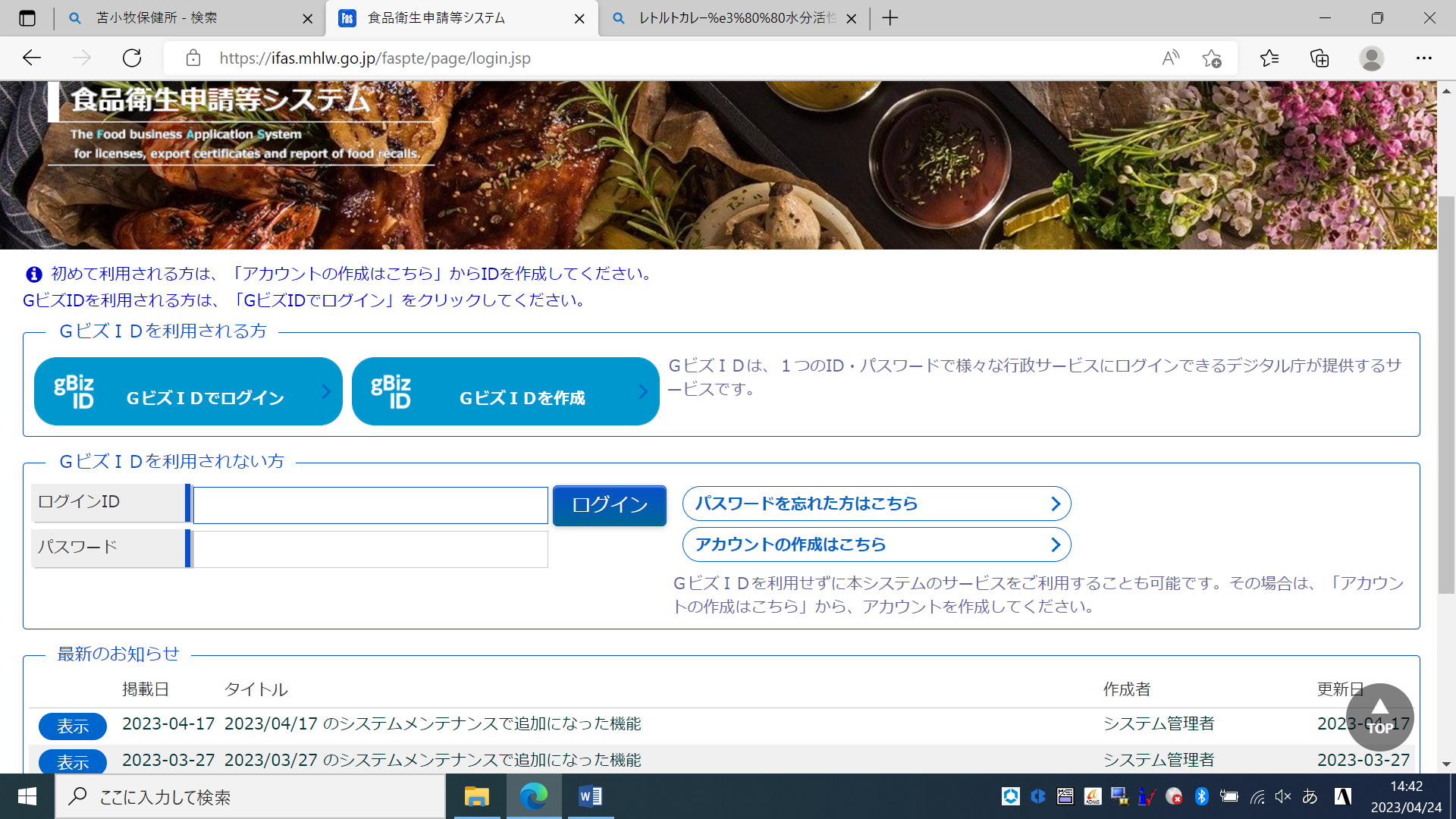 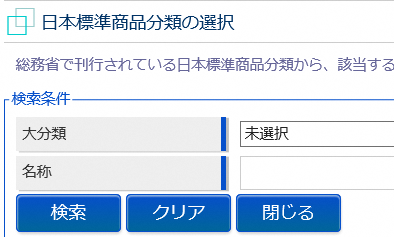 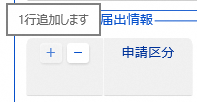 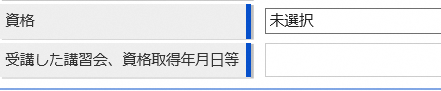 〈主として取り扱う食品の例〉調理食品（給食施設）、　飲料自動販売機、　洋生菓子、　水産加工品／水産食品、生鮮肉類、　弁当、　野菜／野菜加工品、　果実／果実加工品、　その他の食料品、コーヒー製品米穀、　牛乳／乳飲料、　アイスクリーム類※上記の他、名称検索から一番近い分類を選択してください。〈営業の種類〉　　※主として取扱う業種を１つのみ選択してください。① 魚介類販売業（包装済みのみ）② 食肉販売業（包装済みのみ）③ 乳類販売業④ 氷雪販売業⑤ コップ式自動販売機（自動洗浄・屋内設置）⑥ 弁当販売業⑦ 野菜果物販売業⑧ 米穀類販売業⑨ 通信販売・訪問販売による販売業⑩ コンビニエンスストア⑪ 百貨店、総合スーパー⑫ 自動販売機による販売業（コップ式を除く）⑬ その他の食料・飲料販売業⑭ 添加物製造・加工業⑮ いわゆる健康食品の製造・加工業⑯ コーヒー製造・加工業（飲料の製造を除く。）⑰ 農産保存食料品製造・加工業⑱ 調味料製造・加工業⑲ 糖類製造・加工業⑳ 精穀・製粉業㉑ 製茶業㉒ 海藻製造・加工業㉓ 卵選別包装業㉔ その他の食料品製造・加工業㉕ 行商㉖ 集団給食施設㉗ 器具、容器包装の製造・加工業㉘ 露店、仮設店舗等における飲食の提供のうち、営業とみなされないもの㉙ その他